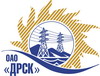 Открытое акционерное общество«Дальневосточная распределительная сетевая  компания»Протокол заседания Закупочной комиссии по вскрытию поступивших на открытый запрос предложений конвертовг. БлаговещенскПРЕДМЕТ ЗАКУПКИ: Открытый запрос предложений на право заключения Договора для филиала ОАО «ДРСК» «Амурские электрические сети»:    Лот № 1 «Замена провода ВЛ-10 кВ Ф.5 ПС Лесная»Лот № 2 «Ремонт ВЛ-0.4 кВ с. Лазовое»Дата и время процедуры вскрытия конвертов: 11.06.2014 г. в 10:15 (время Благовещенское)Основание для проведения закупки: ГКПЗ 2014 г. закупка 2050 лот 1, лот 2  раздел 1.1.Планируемая стоимость закупки в соответствии с ГКПЗ:    Лот № 1 – 1 064 000,00  руб. без учета НДС. Лот № 2 – 1 330 819,00  руб. без учета НДСПРИСУТСТВОВАЛИ:Два члена постоянно действующей Закупочной комиссии ОАО «ДРСК» 2 уровняИнформация о результатах вскрытия конвертов:В адрес Организатора закупки поступило 4 (четыре) заявки на участие в закупке в запечатанных конвертах.Вскрытие конвертов было осуществлено членами Закупочной комиссии 2 уровня.Дата и время начала процедуры вскрытия конвертов с заявками на участие в закупке: 10:15 (время благовещенское) 11.06.2014 г.Место проведения процедуры вскрытия конвертов с заявками на участие в закупке: ОАО «ДРСК» г. Благовещенск, ул. Шевченко 28, 244 каб.Каждый из полученных конвертов на момент его вскрытия был опечатан и его целостность не была нарушена.В конвертах обнаружены заявки следующих Участников закупки:РЕШИЛИ:Утвердить заседания Закупочной комиссии по вскрытию поступивших на открытый запрос предложений.Ответственный секретарь Закупочной комиссии 2 уровня ОАО «ДРСК»	О.А. МоторинаТехнический секретарь Закупочной комиссии 2 уровня ОАО «ДРСК»	Е.Ю. Коврижкина№ 378/УР-В11.06.2014№Наименование претендента на участие в открытом запросе предложений и его адресПредмет и общая цена заявки на участие в открытом запросе предложенийЛот № 1 «Замена провода ВЛ-10 кВ Ф.5 ПС Лесная»Лот № 1 «Замена провода ВЛ-10 кВ Ф.5 ПС Лесная»Лот № 1 «Замена провода ВЛ-10 кВ Ф.5 ПС Лесная»1ООО «Дальэлектромонтаж»г. Свободный, ул. Шатковская, 126цена 1 043 933,37  руб. без учета НДС (1 231 841,38   руб. с учетом НДС). 2ООО «Смена»г. Свободный, ул. Деповская, 3цена 1 063 500,00  руб. без учета НДС (1 250 930,00   руб. с учетом НДС). Лот № 2 «Ремонт ВЛ-0.4 кВ с. Лазовое»Лот № 2 «Ремонт ВЛ-0.4 кВ с. Лазовое»Лот № 2 «Ремонт ВЛ-0.4 кВ с. Лазовое»1ООО «АмурСельЭнергоСетьСтрой»г. Благовещенск, ул. 50 лет Октября 228цена 1 203 337,97  руб. без учета НДС (1 419 938,80 с учетом НДС). 2ООО «Энергострой»г. Благовещенск, с. Белогорье, ул. Призейская, 4цена 1 230 000,00  руб. без учета НДС (1 451 400,00 с учетом НДС). 